Grupa A – primjena znanja na računalu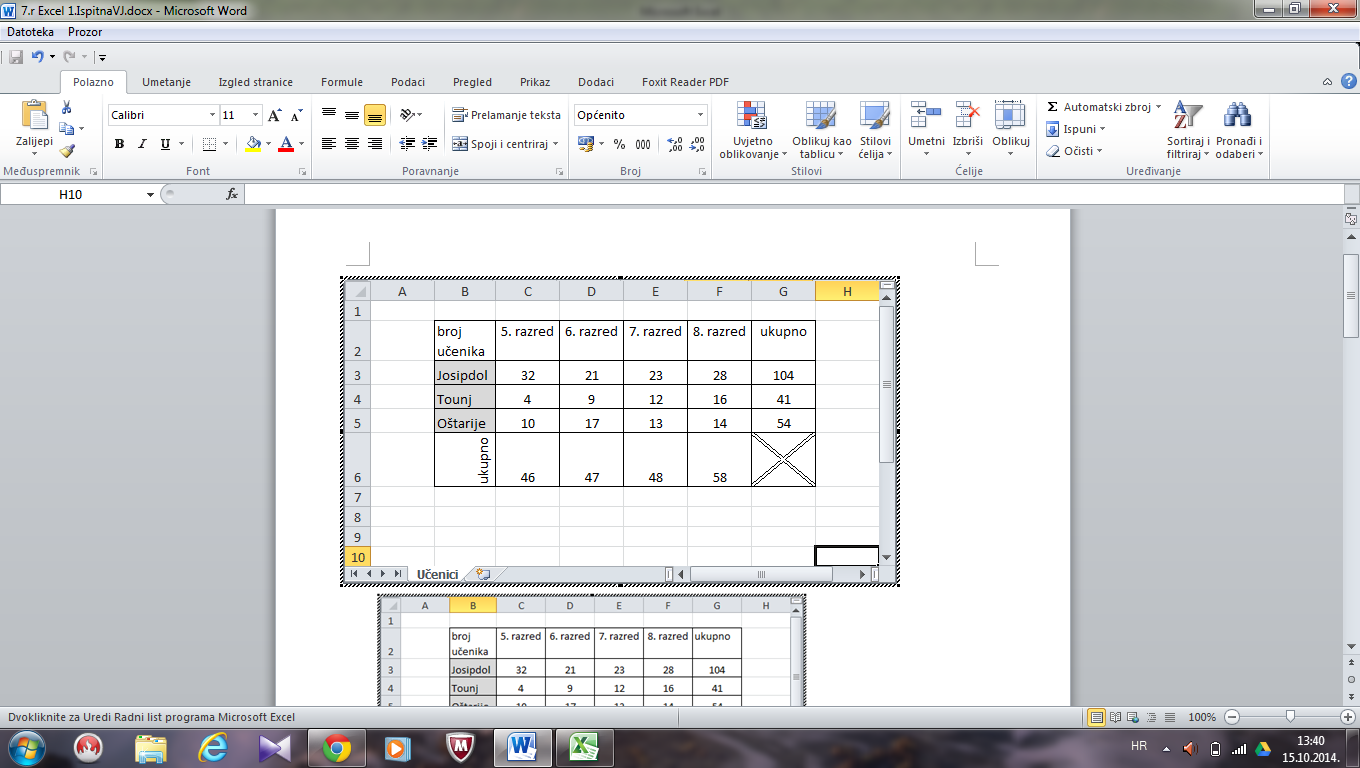 Izradite tablicu identičnu prikazanom predlošku.U ćeliju C6 upiši odgovarajuću formule, formulu kopiraj u D6:F6 (koristi kopiranje formule pomoću ručice za popunjavanje)U ćeliji B2 prelomi tekstProvjeri je li sadržaj ćelija C3:F6 centriran.Provjeri je li sadržaj ćelija C2:G2 poravan na sljedeći način (Vodoravno-sredina, Okomito-vrh).Provjeri je li usmjerenje teksta u ćeliji B6 pod kutom od 90 stupnjeva.Postavite širinu stupca B na 8.Postavite visinu redaka 3, 4 i 5 na 18.Očistite oblikovanje u ćelijama B3:B5Ćelije C6:F6 sjenčaj crvenom bojom (ispuna).Ćeliji B2 dodaj komentar. Upišite tekst: OŠ Josipdol.Promijenite oblik vanjskog ruba tablice u obrub zelene boje s dvostrukom linijom.Ćelije G2:G5 očisti sadržaj.Radni list preimenuj u Učenici.Radnu knjigu spremi pod imenom: ime, prezime, razred (pr. Gita Hlapić 7.J), datoteku spremi na radnu površinu.Prije nego počneš rješavati zadatak, svaki zadatak pročitaj u cijelosti, a zatim počni rješavati. Ako smatraš da neki od zadataka ne znaš riješiti preskoči ga i nastavi rješavati zadatke koji su ti lakši. Ako ostane dovoljno vremena vratit ćeš se na rješavanje zadataka koje si preskočio. Redovito spremaj promjene!  Ne obaziri se na učenike pored sebe, koncentriraj se na svoj zadatak. Sretno Grupa B – primjena znanja na računalu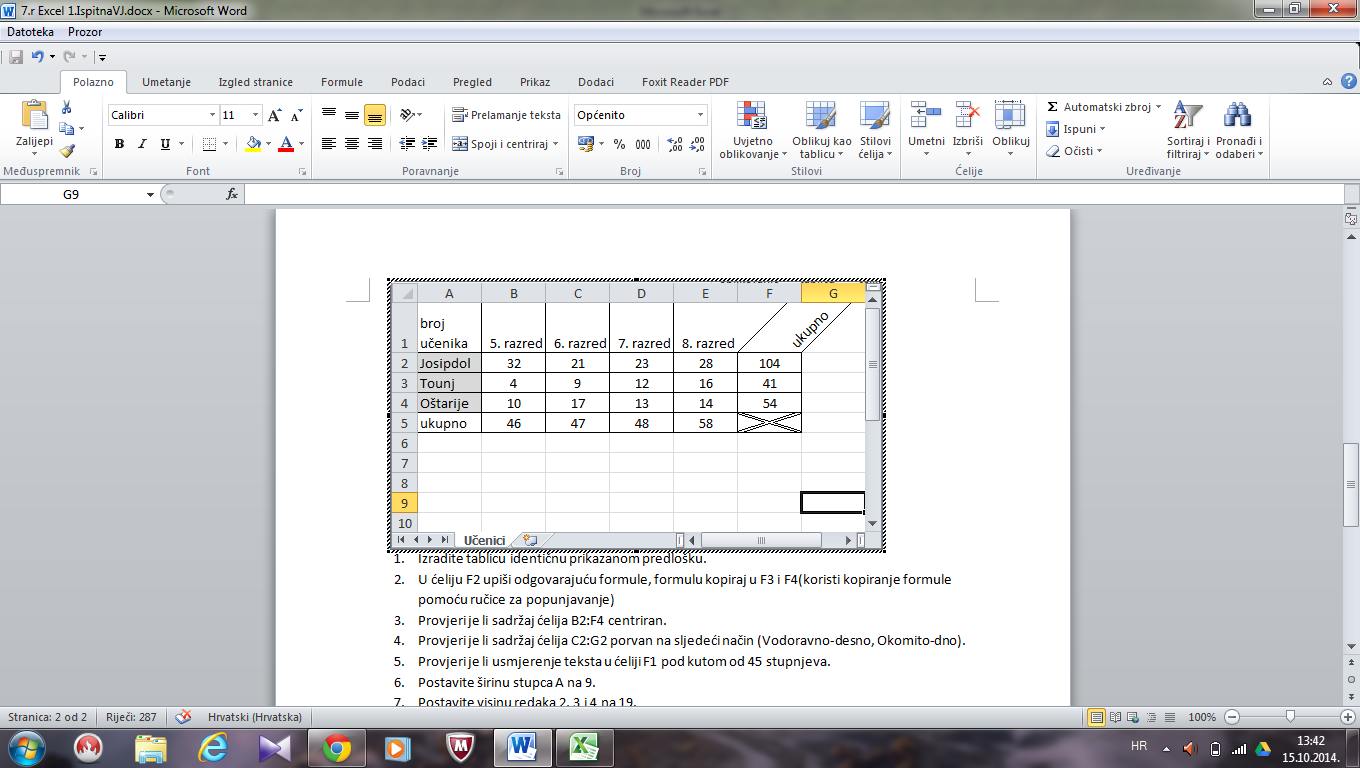 Izradite tablicu identičnu prikazanom predlošku.U ćeliju F2 upiši odgovarajuću formule, formulu kopiraj u F3 i F4(koristi kopiranje formule pomoću ručice za popunjavanje)U ćeliji A1 prelomi tekst.Provjeri je li sadržaj ćelija B2:F5 centriran.Provjeri je li sadržaj ćelija B1:F1 porvan na sljedeći način (Vodoravno-desno, Okomito-dno).Provjeri je li usmjerenje teksta u ćeliji F1 pod kutom od 45 stupnjeva.Postavite širinu stupca A na 9.Postavite visinu redaka 2, 3 i 4 na 19.Očistite oblikovanje u ćelijama A2:A4Ćelije F2:F4 sjenčaj zelenom bojom (ispuna).Ćeliji A1 dodaj komentar. Upišite tekst: OŠ Josipdol.Promijenite oblik Vanjskog ruba tablice u obrub crvene boje s isprekidanom linijom.Ćelije A5:E5 očisti sadržaj.Radni list preimenuj u Učenici.Radnu knjigu spremi pod imenom: ime, prezime, razred (pr. Gita Hlapić 7.J), datoteku spremi na radnu površinu.Prije nego počneš rješavati zadatak, svaki zadatak pročitaj u cijelosti, a zatim počni rješavati. Ako smatraš da neki od zadataka ne znaš riješiti preskoči ga i nastavi rješavati zadatke koji su ti lakši. Ako ostane dovoljno vremena vratit ćeš se na rješavanje zadataka koje si preskočio. Redovito spremaj promjene!  Ne obaziri se na učenike pored sebe, koncentriraj se na svoj zadatak. Sretno 